SUBJECT: Bioinformatics 213 - Extension Request for AssignmentDear Albert,I’m Luzia, a student in the Bioinformatics 213 class. Our assignments on pathogen profiling are due at the end of the week. However, I’ve had a difficult week so far with my mother falling ill and needing to be hospitalized. I wanted to request an extension. The doctors tell us that my mother should be discharged by the end of the week. Considering this and the amount of work I’ve already done on my assignment, I’m confident I could turn it in by next Tuesday. Would that be acceptable? Regards,Luzia Fane EatonBioinformatics, Class of 2024Hudson University 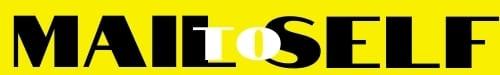 